ПОРЕЗИ И ДОПРИНОСИПорез на доходак грађана у Републици Србији износи 10%
(У складу са Законом о порезу на доходак грађана Републике Србије)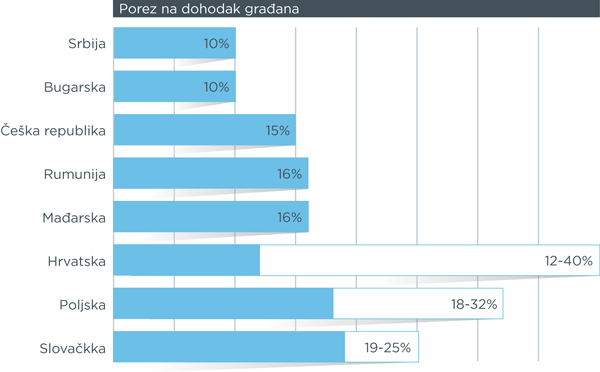 Стопе по којима се обрачунавају и плаћају доприноси у складу са Законом о доприносима за обавезно социјално осигурање Републике Србије: 
 Пензионо и инвалидско осигурање 14% 
 Здравствено осигурање 5,15% 
 Осигурање за случај незапослености 0,75%
Стопа пореза на добит правних лица износи 15% 
(У складу са Законом о порезу на добит правних лица Републике Србије.)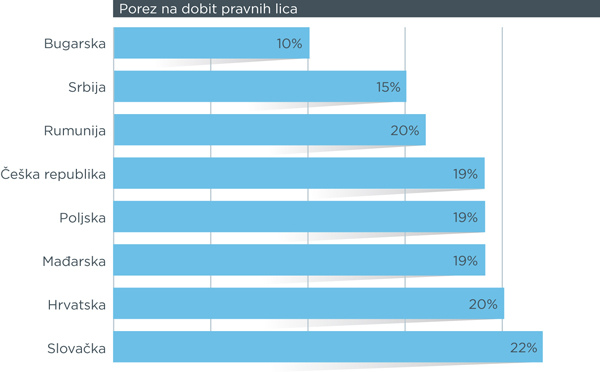 Порез на додату вредност (ПДВ) основна стопа 20%, посебна стопа 10% 
(У складу са Законом о порезу на додату вредност Републике Србије)PDV (%)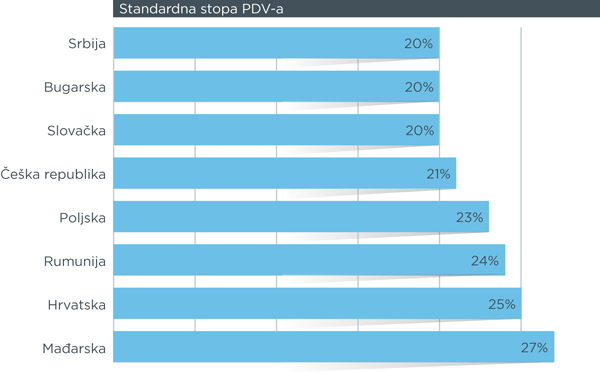 